

UoB Elevate at 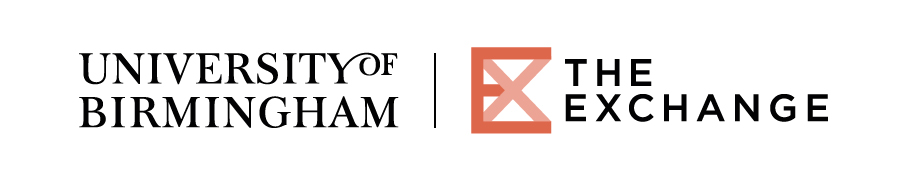 The ExchangeWorking with businessLocated at the collaborative space The Exchange, UoB Elevate is an incubator programme for University of Birmingham students and graduates.Through this bespoke initiative, students are supported to grow and develop their own ventures, creating opportunities for our graduates and the whole business community.Investment prospectsThe diverse range of businesses entering The Exchange are pre-selected based on their potential and the credibility of the student. As the businesses are supported to their next stage of development, there will be genuine investment opportunities, whether that be directly in the business or working with the individual to support their aspirations. Shared ambitionsWe are seeking partners who have a shared interest in innovation and shared ambitions to support future entrepreneurs. UoB Elevate is a programme that supports business growth and future talent.SponsorshipUoB Elevate is a multifaceted programme, consisting of workshops, events, mentoring and business planning. All of these are opportunities for your organisation to be part of new venture creation in the region.	“As an engineering graduate, I had a non-business background. By working at The Exchange I am able to build a strong business foundation and join a community of entrepreneurs to learn from. I want Hello Gamer to grow and expand beyond an app, to work towards bringing about positive change and female inclusion in the gaming industry. It’s exciting to see how the programme will support me to achieve this.”	- Gemini Joshi, Founder, Hello Gamer“My biggest hope for Cosimo Art is that it opens up the art world and engages new audiences with artists and their work. Using our brand and platform as a means to interest, educate and welcome people who may otherwise feel excluded from the art world is central to what we want to achieve. We’re delighted to be part of the Elevate programme to help us achieve this aim.”- John Sewell, Founder, Cosimo ArtNetworkingVia the incubator programme wide-ranging business networks will be created. Whether you want to meet the entrepreneurial talent of the future or ensure your organisation is at the forefront of these ventures, there are multiple ways for you to engage with the space, the students and the businesses.UoB Elevate at The ExchangePowering possibilities together with our students and graduates. For further details contact: benterprising@contacts.bham.ac.ukUniversity of Birmingham | The Exchange, 3 Centenary Square, Birmingham, B1 2DR, United Kingdom.